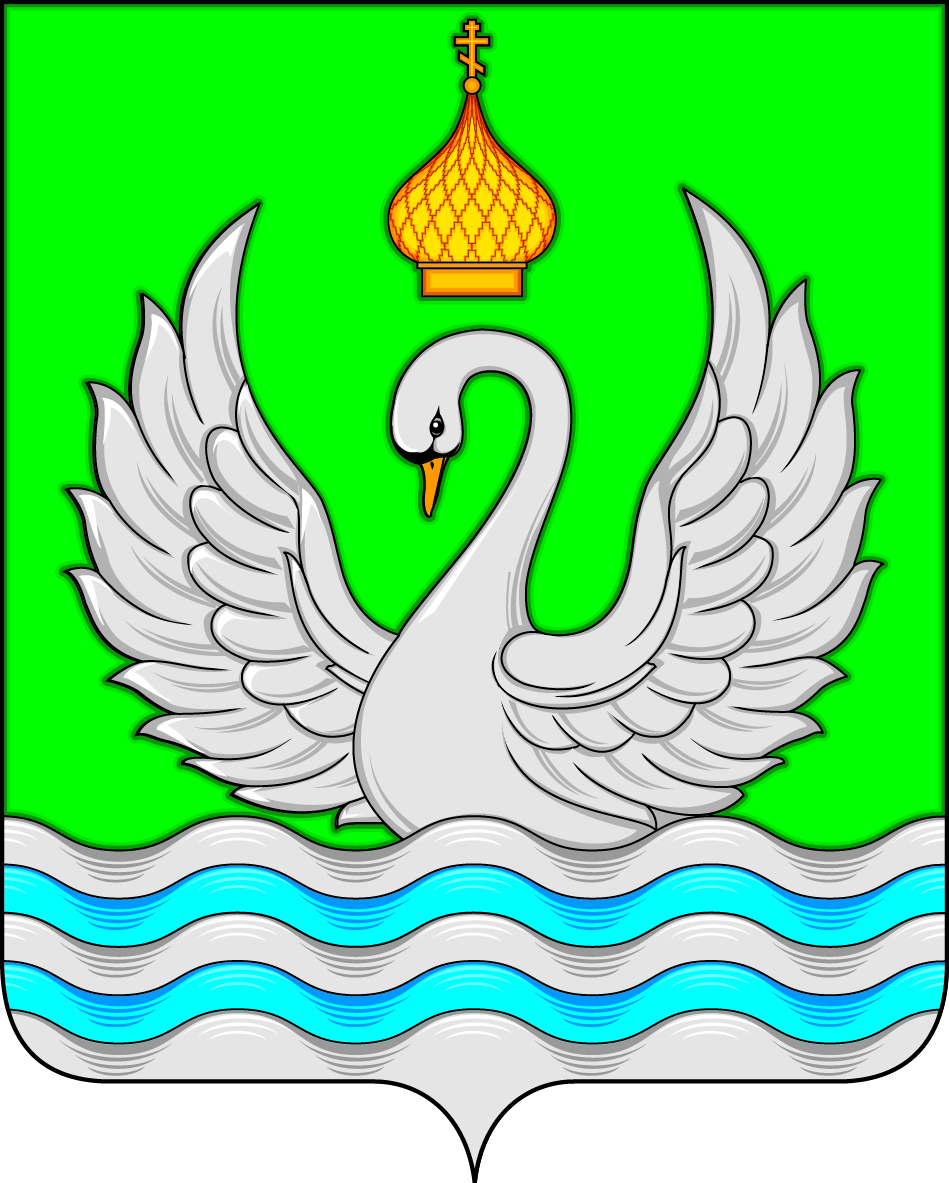 ГЛАВАСЕЛЬСКОГО ПОСЕЛЕНИЯ ЛОКОСОВОСургутского районаХанты-Мансийского автономного округа – ЮгрыПОСТАНОВЛЕНИЕ«22» октября 2019 года                                                                                                  № 19- пг                                                         с. ЛокосовоВ соответствии с Федеральным законом от 02.03.2007 № 25-ФЗ 
«О муниципальной службе в Российской Федерации», постановлением                                Губернатора Ханты-Мансийского автономного округа – Югры от 11.03.2011 № 37 «Об утверждении Кодекса этики и служебного поведения                             государственных гражданских служащих Ханты-Мансийского автономного округа – Югры», с целью приведения муниципальных правовых актов                                         в соответствие:1. Утвердить Кодекс этики и служебного поведения муниципальных служащих администрации сельского поселения Локосово  согласно приложению 
к настоящему постановлению.2. Заместителю главы сельского поселения  Локосово Кучумову Динару Асгатовичу обеспечить соблюдение муниципальными служащими                   Кодекса этики и служебного поведения муниципальных служащих                    администрации сельского поселения Локосово.  3. Разместить настоящее постановление на официальном сайте                                        муниципального образования сельское поселение Локосово.Глава сельского поселения                                                                И.В. РомановПриложение к постановлению главы сельского поселения Локосово от «22»  октября  2019 года № 19-пгКодекс этики и служебного поведения муниципальных служащих администрации сельского поселения ЛокосовоРаздел 1. Общие положения1. Настоящий Кодекс этики и служебного поведения муниципальных                  служащих администрации сельского поселения Локосово (далее – Кодекс) разработан                      в соответствии с Конституцией Российской Федерации, федеральными законами от 25.12.2008 № 273-ФЗ «О противодействии коррупции», от 02.03.2007 № 25-ФЗ «О муниципальной службе в Российской Федерации», Типовым кодексом этики и служебного поведения государственных служащих Российской Федерации и муниципальных служащих, одобренным решением Президиума Совета при Президенте Российской Федерации по противодействию коррупции от 23.12.2010 года (протокол № 21), постановлением Губернатора Ханты-Мансийского автономного округа – Югры от 11.03.2011 № 37 «Об утверждении Кодекса этики и служебного поведения государственных гражданских служащих Ханты-Мансийского автономного округа – Югры», с учётом Обзора рекомендаций по осуществлению комплекса организационных, разъяснительных и иных мер по недопущению должностными лицами поведения, которое может восприниматься окружающими как обещание дачи взятки или предложения дачи взятки либо как согласие принять взятку или как просьба о даче взятки, изложенного в письме Министерства труда и социальной защиты Российской Федерации от 10.07.2013 № 18-2/10/2-3836, а также основан на общепризнанных нравственных принципах и нормах Российского общества и государства.2. Кодекс представляет собой свод общих принципов профессиональной служебной этики и основных правил служебного поведения, которыми должны руководствоваться муниципальные служащие администрации сельского поселения Локосово (далее – муниципальные служащие) независимо от замещаемой должности.3. Гражданин Российской Федерации, поступающий на муниципальную службу в администрацию сельского поселения Локосово (далее – муниципальная служба), обязан ознакомиться с положениями Кодекса и соблюдать их в процессе своей служебной деятельности.4. Каждый муниципальный служащий должен принимать все необходимые меры для соблюдения положений Кодекса, а каждый гражданин Российской                  Федерации вправе ожидать от муниципального служащего поведения                              в отношениях с ним в соответствии с положениями Кодекса.5. Целью Кодекса является установление этических норм и правил                          служебного и внеслужебного поведения муниципальных служащих для достойного выполнения ими своей профессиональной деятельности, а также содействие укреплению авторитета муниципальных служащих, доверия граждан к администрации сельского поселения Локосово  (далее – администрация) и обеспечение единых норм поведения муниципальных служащих.6. Кодекс призван повысить эффективность выполнения муниципальными служащими своих должностных обязанностей.7. Кодекс служит основой для формирования должной морали в сфере                    муниципальной службы, уважительного отношения к муниципальной службе                    в общественном сознании, а также выступает как институт общественного                          сознания и нравственности муниципальных служащих, их самоконтроля.8. Знание и соблюдение муниципальными служащими положений Кодекса является одним из критериев оценки качества их профессиональной                                    деятельности и служебного поведения.Раздел 2. Основные принципы и правила служебного поведениямуниципальных служащих1. Основные принципы служебного поведения муниципальных служащих являются основой поведения граждан Российской Федерации в связи                                           с нахождением их на муниципальной службе.2. Муниципальные служащие, сознавая ответственность перед                                     государством, обществом и гражданами, призваны:1) исполнять должностные обязанности добросовестно и на высоком                    профессиональном уровне в целях обеспечения эффективной работы                                 администрации сельского поселения Локосово;2) исходить из того, что признание, соблюдение и защита прав и свобод человека и гражданина определяют основной смысл и содержание деятельности как администрации сельского поселения Локосово, так и муниципальных служащих;3) осуществлять свою деятельность в пределах полномочий                                   администрации сельского поселения Локосово;4) не совершать действия, связанные с влиянием каких-либо личных,                       имущественных (финансовых) и иных интересов, препятствующих                                      добросовестному исполнению ими должностных обязанностей;5) соблюдать ограничения, выполнять обязательства, не нарушать запреты, которые установлены федеральными законами;6) соблюдать нейтральность, исключающую возможность влияния на свою профессиональную служебную деятельность решений политических партий, других общественных и религиозных объединений и иных организаций;7) соблюдать нормы служебной, профессиональной этики, правила                        делового поведения, служебную субординацию;8) проявлять корректность в обращении с гражданами;9) проявлять уважение к нравственным обычаям и традициям народов                    Российской Федерации, учитывать культурные и иные особенности различных этнических, социальных групп и конфессий, способствовать межнациональному и межконфессиональному согласию;10) воздерживаться от поведения (высказываний, жестов, действий),                       которое может быть воспринято окружающими как согласие принять взятку                или как просьба о даче взятки, поведения, которое могло бы вызвать сомнение                 в добросовестном исполнении муниципальным служащим должностных                        обязанностей, а также не допускать конфликтных ситуаций, способных нанести ущерб его репутации или авторитету органа местного самоуправления;11) принимать предусмотренные законодательством Российской                               Федерации меры по недопущению возникновения конфликта интересов                                    и урегулированию возникших случаев конфликта интересов;12) не использовать служебное положение для оказания влияния                                   на деятельность государственных органов, органов местного самоуправления, организаций, должностных лиц, муниципальных служащих и граждан                                      при решении вопросов личного характера;13) не допускать публичные высказывания, суждения и оценки,                                       в том числе в средствах массовой информации, в отношении деятельности                        администрации сельского поселения Локосово, его руководителя, если это не входит                             в должностные обязанности муниципального служащего;14) уважительно относиться к деятельности представителей средств                     массовой информации по информированию общества о работе администрации сельского поселения Локосово, а также оказывать содействие в получении достоверной                   информации в установленном порядке;15) воздерживаться в публичных выступлениях, в том числе в средствах массовой информации, от обозначения стоимости в иностранной валюте                     (условных денежных единицах) на территории Российской Федерации товаров, работ, услуг и иных объектов гражданских прав, сумм сделок между                                   резидентами Российской Федерации, показателей бюджетов всех уровней                   бюджетной системы Российской Федерации, размеров муниципальных                             заимствований, муниципального долга, за исключением случаев, когда это                          необходимо для точной передачи сведений либо предусмотрено                                          законодательством Российской Федерации, международными договорами                       Российской Федерации, обычаями делового оборота;16) постоянно стремиться к обеспечению как можно более эффективного распоряжения ресурсами, находящимися в сфере их ответственности;17) соблюдать при исполнении должностных обязанностей права, свободы и законные интересы человека и гражданина независимо от расы,                                     национальности, языка, отношения к религии и других обстоятельств, а также права и законные интересы организаций;18) обеспечивать равное, беспристрастное отношение ко всем физическим 
и юридическим лицам и организациям, не оказывать предпочтение каким-либо общественным или религиозным объединениям, профессиональным                                    или социальным группам, гражданам и организациям и не допускать                                  предвзятости в отношении таких объединений, групп, организаций и граждан;19) соблюдать установленные в администрации сельского поселения Локосово                  правила публичных выступлений и предоставления служебной информации.3. Муниципальные служащие обязаны соблюдать Конституцию                               Российской Федерации, федеральные конституционные и федеральные законы, иные нормативные правовые акты Российской Федерации, законодательство Ханты-Мансийского автономного округа – Югры, муниципальные правовые акты администрации сельского поселения Локосово.4. Муниципальные служащие в своей деятельности не должны допускать нарушение законов и иных правовых актов, исходя из политической,                                      экономической целесообразности либо по иным мотивам.5. Муниципальные служащие обязаны противодействовать проявлениям коррупции и предпринимать меры по её профилактике в порядке, установленном законодательством Российской Федерации, Ханты-Мансийского автономного округа – Югры, муниципальными правовыми актами администрации сельского поселения Локосово.6. Муниципальные служащие при исполнении ими должностных                            обязанностей не должны допускать личную заинтересованность, которая                            приводит или может привести к конфликту интересов.При назначении на должность муниципальной службы и исполнении должностных обязанностей муниципальный служащий обязан заявить о наличии или возможности наличия у него личной заинтересованности, которая влияет или может повлиять на надлежащее исполнение им должностных обязанностей.7. Муниципальный служащий, замещающий должность муниципальной службы, включённую в соответствующий перечень, обязан представлять                         сведения о своих доходах, расходах, об имуществе и обязательствах                                     имущественного характера и членов своей семьи в соответствии                                                   с законодательством Российской Федерации.8. Муниципальный служащий обязан уведомлять представителя                              нанимателя (работодателя), органы прокуратуры или другие государственные органы обо всех случаях обращения к нему каких-либо лиц в целях склонения его к совершению коррупционных правонарушений.Уведомление о фактах обращения в целях склонения к совершению                         коррупционных правонарушений, за исключением случаев, когда по данным фактам проведена или проводится проверка, является должностной                                   обязанностью муниципального служащего.9. Муниципальному служащему запрещается получать в связи                                         с должностным положением или в связи с исполнением должностных                              обязанностей вознаграждения от физических и юридических лиц (подарки,                      денежное вознаграждение, ссуды, услуги, оплату развлечений, отдыха,                          транспортных расходов и иные вознаграждения). Подарки, полученные муниципальными служащими в связи                                                с протокольными мероприятиями, со служебными командировками и с другими официальными мероприятиями, признаются собственностью муниципального образования Сургутский район и передаются муниципальным служащим по акту в администрацию сельского поселения Локосово, в котором он замещает должность                            муниципальной службы, за исключением случаев, установленных законодательством Российской Федерации. Муниципальный служащий, сдавший подарок, полученный им в связи                        с протокольным мероприятием, со служебной командировкой или с другим                     официальным мероприятием, может его выкупить в порядке, устанавливаемом нормативными правовыми актами Российской Федерации.10. Муниципальный служащий может обрабатывать и передавать                               служебную информацию при соблюдении действующих в администрации                    сельского поселения Локосово  норм и требований, принятых в соответствии                                              с законодательством Российской Федерации.11. Муниципальный служащий обязан принимать соответствующие меры по обеспечению безопасности и конфиденциальности информации,                                             за несанкционированное разглашение которой он несёт ответственность                                 или которая стала известна ему в связи с исполнением им должностных                               обязанностей.12. Муниципальный служащий, являющийся руководителем, должен быть для подчинённых ему муниципальных служащих образцом профессионализма, безупречной репутации, способствовать формированию в администрации                       сельского поселения Локосово  либо его подразделении благоприятного для эффективной работы морально-психологического климата.13. Муниципальный служащий, являющийся руководителем, призван:1) принимать меры по предотвращению и урегулированию конфликта                   интересов;2) принимать меры по предупреждению коррупции;3) не допускать случаи принуждения муниципальных служащих к участию в деятельности политических партий, других общественных и религиозных                   объединений.14. Муниципальный служащий, являющийся руководителем, должен                 принимать меры к тому, чтобы подчинённые ему муниципальные служащие                     не допускали коррупционно опасного поведения, своим личным примером                      подавать пример честности, беспристрастности и справедливости. 15. Муниципальный служащий, являющийся руководителем, несёт                        ответственность в соответствии с законодательством Российской Федерации                     за действия или бездействия подчинённых ему сотрудников, нарушающих                   принципы этики и правила служебного поведения, если он не принял меры                         по недопущению таких действий или бездействия.Раздел 3. Рекомендательные этические правила поведения муниципальных служащих1. Муниципальные служащие должны своими действиями и поведением 
не давать повода для критики со стороны общества, избегать конфликтных ситуаций, способных нанести ущерб репутации муниципального служащего или авторитету администрации сельского поселения Локосово. 2. При работе в сети Интернет, в том числе в социальных сетях 
и на блог-платформах муниципальный служащий обязан:1) Соблюдать общепринятые морально-этические нормы.2) Уважать честь и достоинство человека и гражданина независимо 
от происхождения, социального, должностного и имущественного положения, пола, расы, национальности, языка, отношения к религии, убеждений, места жительства или любых иных обстоятельств.3) Уважительно относиться к государственному и другим языкам, а также традициям и обычаям народов России.4) Придерживаться корректного тона в беседах (как публичных, 
так и приватных) с другими пользователями в сети Интернет, в том числе 
в социальных сетях и на блог-платформах.5) Избегать употребления жаргонных слов нецензурной лексики в переписке в социальных сетях и на блог-платформах.6) Не публиковать и не размещать на своей странице критические фото-, видео-, аудио- и текстовые материалы в адрес государства в целом, сотрудников государственных органов или учреждений, а также копии таких публикаций другого пользователя социальной сети или блог-платформы на своей странице (далее – репост).7) Не публиковать информацию, относящуюся в соответствии 
с действующим законодательством к охраняемой законом тайне.8) Не искажать слова и информацию, переданную третьими лицами.9) Не использовать технические средства для распространения спама и/или заведомо ложных, недостоверных сведений.10) Не публиковать и не репостить на своей странице критические фото-, видео-, аудио- и текстовые материалы в адрес других государств 
и их представителей.11) Не публиковать и не репостить фото-, видео-, аудио- и текстовые материалы, способные дискредитировать самого муниципального служащего либо других муниципальных служащих или сотрудников муниципальных предприятий и учреждений.12) Не вступать в группы и сообщества, критикующие руководителей государства, федеральных органов, органов местного самоуправления.13) Не добавлять в друзья пользователей, критикующих руководителей государства, федеральных органов, органов местного самоуправления.14) Не публиковать, не репостить и не отмечать как «понравившиеся» 
фото-, видео-, аудио- и текстовые материалы экстремистского, террористического, порнографического и дискриминирующего характера.15) Не публиковать, не репостить и не отмечать как «понравившиеся» 
фото-, видео-, аудио- и текстовые материалы, содержащие заведомо ложную информацию, имеющие своей целью оскорбление, клевету, провокацию, создание паники.16) Не размещать фото- и видеоматериалы из увеселительных и игорных заведений.17) Не размещать фото- и видеоматериалы в непристойном виде 
(вид, способный вызвать ассоциации с чем-либо, имеющим непристойное назначение, циничное содержание, противоречащее общепринятым нормам морали и нравственности, фотографии в обнажённом и полуобнажённом виде) или при распитии алкогольных напитков, курении.18) Не размещать фото- и видеоматериалы заграничного отдыха, на фоне дорогостоящих автомобилей и интерьера, с демонстрацией предметов роскоши.10) Каждый муниципальный служащий при работе в сети Интернет, 
в том числе в социальных сетях и на блог-платформах при обнаружении интернет-ресурсов, аккаунтов и сообществ в социальных сетях, содержащих фото-, видео-, аудио- и текстовые материалы с призывами к изменению существующего конституционного строя, сепаратизму, экстремизму и терроризму должен незамедлительно информировать своего непосредственного руководителя для последующего принятия мер по информированию уполномоченных государственных органов.2. В служебном поведении муниципальному служащему необходимо                       исходить из конституционных положений о том, что человек, его права                                       и свободы являются высшей ценностью, и каждый гражданин имеет право                         на неприкосновенность частной жизни, личную и семейную тайну, защиту чести, достоинства, своего доброго имени.3. В служебном поведении муниципальный служащий воздерживается от:1) любого вида высказываний и действий дискриминационного характера 
по признакам пола, возраста, расы, национальности, языка, гражданства,                             социального, имущественного или семейного положения, политических                             или религиозных предпочтений;2) грубости, проявлений пренебрежительного тона, заносчивости,                          предвзятых замечаний, предъявления неправомерных, незаслуженных                                     обвинений;3) угроз, оскорбительных выражений или реплик, жаргона, циничных высказываний, действий, препятствующих нормальному общению или провоцирующих противоправное поведение;4) курения во время служебных совещаний, бесед, иного служебного                    общения с гражданами.4. Муниципальные служащие призваны способствовать своим служебным поведением установлению в коллективе деловых взаимоотношений, принципов субординации и конструктивного сотрудничества друг с другом.Муниципальные служащие должны быть вежливыми, доброжелательными, корректными, внимательными и проявлять терпимость в общении с гражданами 
и коллегами.5. Внешний вид муниципального служащего при исполнении 
им должностных обязанностей в зависимости от условий службы и формата                         служебного мероприятия должен способствовать уважительному отношению граждан к администрации сельского поселения Локосово, соответствовать общепринятому деловому стилю, который отличают официальность, сдержанность,   традиционность, аккуратность.6. Во внеслужебное время муниципальный служащий должен:1) Придерживаться общепринятых морально-этических норм, не допускать случаев антиобщественного поведения, в том числе нахождения в общественных местах в состоянии алкогольного опьянения, оскорбляющем человеческое достоинство и общественную нравственность.2) Проявлять скромность, не подчёркивать и не использовать своё должностное положение при получении услуг.3) Не допускать со своей стороны нарушения требований законодательства, сопряжённых с посягательством на общественную нравственность, порядок и безопасность, не вовлекать других граждан в совершение противоправных, антиобщественных действий.Раздел 4. Ответственность за нарушение положений КодексаНарушение муниципальным служащим положений Кодекса квалифицируется как неисполнение или ненадлежащее исполнение муниципальным служащим своих обязанностей.Вопросы обеспечения соблюдения муниципальными служащими Кодекса подлежат рассмотрению на заседании комиссий по соблюдению требований к служебному поведению муниципальных служащих и урегулированию конфликта интересов, образуемых в администрации сельского поселения Локосово, а в случаях, предусмотренных федеральными законами, нарушение положений Кодекса влечёт применение к муниципальному служащему мер дисциплинарной ответственности.3. Соблюдение муниципальными служащими положений Кодекса                        учитывается при проведении аттестаций, формировании кадрового резерва для выдвижения на вышестоящие должности, а также при наложении                                       дисциплинарных взысканий.Об утверждении Кодекса этики и служебного поведения муниципальных служащих администрации  сельского поселения Локосово